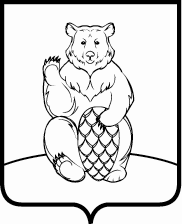 СОВЕТ ДЕПУТАТОВ ПОСЕЛЕНИЯ МИХАЙЛОВО-ЯРЦЕВСКОЕ В ГОРОДЕ МОСКВЕ  Р Е Ш Е Н И Е 	19  июля 2018г.                                                                                                         №1/8О внесении изменений и дополнений в решение Совета депутатов поселения Михайлово-Ярцевское в городе Москве от 21.10.2014г. №3/4 «Об утверждении Положения о денежном содержании лиц, замещающих  должности муниципальной службы  в администрации поселения Михайлово-Ярцевское в городе Москве»Руководствуясь ст. 30, 31 Закона города Москвы от 22.10.2008г. №50  «О муниципальной службе в городе Москве»,Совет депутатов поселения Михайлово-ЯрцевскоеРЕШИЛ:1. Внести в приложение к решению Совета депутатов поселения Михайлово-Ярцевское в городе Москве от 21.10.2014г. №3/4 «Об утверждении Положения о денежном содержании лиц, замещающих  должности муниципальной службы  в администрации поселения Михайлово-Ярцевское в городе Москве» следующие изменения и дополнения:1.1. в подпункте 1.2.1 добавить слова «, а также Указом Президента РФ от 12.12.2017г. №594 «О повышении окладов месячного денежного содержания лиц, замещающих должности федеральной государственной гражданской службы»;1.2. в пункте 1.3 приложения после слов «материальную помощь» добавить слова «и единовременную выплату при предоставлении ежегодного оплачиваемого отпуска»;1.3. в пункте «1.3. Дополнительные выплаты»  приложения подпункт 1.3.2 изложить в новой редакции:«1.3.2. Материальная помощь и единовременная выплата при предоставлении ежегодного оплачиваемого отпускаПри предоставлении ежегодного оплачиваемого отпуска муниципальному служащему производится материальная помощь  в размере двух должностных окладов и единовременная выплата в размере двух окладов месячного денежного содержания по замещаемой должности. Для расчета размера материальной помощи и единовременной выплаты принимается размер должностного оклада, установленный на день выплаты материальной помощи или единовременной выплаты.При предоставлении муниципальному служащему отпуска по частям выплата материальной помощи и единовременная выплата производится при оформлении одной из частей ежегодного оплачиваемого отпуска, независимо от ее продолжительности.Муниципальные служащие, не отработавшие полного календарного года, имеют право на материальную помощь и единовременную выплату пропорционально отработанному времени в этом году. При приеме на муниципальную службу или увольнении с нее, выходе на службу из отпуска без сохранения заработной платы, отпуска по беременности и родам, отпуска по уходу за ребенком до достижения им возраста трех лет материальная помощь и единовременная выплата производятся с учетом отработанного времени в текущем календарном году из расчета 1/12 размера за полный календарный месяц работы в администрации поселения Михайлово-Ярцевское. При этом за полный календарный месяц принимается в расчет работа в администрации поселения в течение 15 календарных дней и более.Материальная помощь и единовременная выплата не выплачиваются муниципальным служащим в следующих случаях:- в связи с увольнением с муниципальной службы по инициативе нанимателя (представителя нанимателя);- при нахождении в отпуске по уходу за ребенком до достижения им возраста трех лет или нахождении в отпуске без сохранения денежного содержания;- при получении в текущем календарном году материальной помощи и единовременной выплаты в органах исполнительной и законодательной власти Российской Федерации, субъектов Российской Федерации, местного самоуправления и других учреждениях города Москвы.В случае неиспользования муниципальным служащим очередного оплачиваемого отпуска в календарном году, указанные выплаты производятся в ноябре - декабре текущего года пропорционально отработанному времени в этом году по распоряжению Главы администрации поселения Михайлово-Ярцевское.»;1.4. пункт «2. Формирование фонда оплаты труда» приложения изложить в новой редакции:«2.1. Фонд оплаты труда муниципальных служащих, замещающих должности муниципальной службы, формируется в расчете на год с учетом средств на выплату денежного содержания по должностям муниципальной службы поселения Михайлово-Ярцевское из:- 12 должностных окладов;- ежемесячной надбавки к должностному окладу за классный чин;- ежемесячной надбавки к должностному окладу за особые условия работы муниципальной службы;- ежемесячной надбавки к должностному окладу за выслугу лет на муниципальной службе;- ежемесячной надбавки к должностному окладу за работу со сведениями, составляющими государственную тайну;- ежемесячного денежного поощрения в размере до 200 процентов должностного оклада;- дополнительной выплаты (материальная помощь) при предоставлении ежегодного оплачиваемого отпуска в размере 2 должностных окладов;- дополнительной выплаты (единовременная выплата) при предоставлении ежегодного оплачиваемого отпуска в размере 2 окладов месячного денежного содержания;- дополнительной выплаты (премия за выполнение особо важных и сложных заданий) в размере 0,5 должностного оклада;- дополнительной выплаты (компенсационная выплата за неиспользованную санаторно-курортную путевку) в размере, утвержденном постановлением администрации поселения Михайлово-Ярцевское;- дополнительной выплаты (денежная выплата компенсации на медицинское обслуживание муниципального служащего и членов его семьи) в размере, утвержденном постановлением администрации поселения Михайлово-Ярцевское.2.2. Фонд оплаты труда в расчете на год может быть увеличен по каждой должности муниципальной службы – на размер премии за выполнение особо важных и сложных заданий и материальной помощи.2.3. Иные выплаты, предусмотренные для муниципальных служащих федеральными законами и иными нормативными правовыми актами РоссийскойФедерации, законами и иными нормативными правовыми актами города Москвы,нормативными правовыми актами органов местного самоуправления поселения Михайлово-Ярцевское, не входящие в состав денежного содержания, в том числе основные и дополнительные гарантии, установленные Законом г. Москвы от 22.10.2008г. №50 "О муниципальной службе в городе Москве", предоставляемые в стоимостной форме, а также сохранение средней заработной платы за муниципальным служащим, замещающим сокращаемую должность муниципальной службы и направленным для получения дополнительного профессионального образования, финансируются за счет средств бюджета поселения Михайлово-Ярцевское в городе Москве.»2. Опубликовать настоящее решение в бюллетене «Московский муниципальный вестник» и разместить на официальном сайте администрации поселения Михайлово-Ярцевское в городе Москве в информационно-телекоммуникационной сети «Интернет».3. Настоящее решение вступает в силу со дня официального опубликования.4. Контроль за выполнением настоящего решения возложить на Главу поселения Михайлово-Ярцевское Г.К. Загорского.Глава поселения                                                     Г.К.Загорский